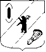 АДМИНИСТРАЦИЯ  ГАВРИЛОВ-ЯМСКОГОМУНИЦИПАЛЬНОГО РАЙОНАПОСТАНОВЛЕНИЕ(в ред. от 30.11.2020  №983, от 15.10.2021 №856, от 18.08.2022 №672)07.09.2020                                                                                                   №704Об утверждении Порядка определения объема и условия предоставления субсидий из бюджета Гаврилов-Ямского муниципального района на иные цели бюджетным и автономным учреждениям 	В соответствии со  статьей 78.1 Бюджетного кодекса Российской Федерации и Постановлением Правительства Российской Федерации от 22 февраля 2020 года  № 203 «Об общих требованиях к нормативным правовым актам и муниципальным правовым актам, устанавливающим порядок определения объема и условия предоставления бюджетным и автономным учреждениям субсидий на иные цели», руководствуясь статьей  26 Устава Гаврилов-Ямского муниципального района Ярославской области,АДМИНИСТРАЦИЯ  ГАВРИЛОВ-ЯМСКОГО РАЙОНА ПОСТАНОВЛЯЕТ:1. Утвердить Порядок определения объема и условия предоставления субсидий из бюджета Гаврилов-Ямского муниципального района на иные цели бюджетным и автономным учреждениям.2. Контроль за исполнением постановления возложить на заместителя Главы Администрации муниципального района – начальника Управления финансов Баранову Е.В.3. Постановление опубликовать в районной массовой газете «Гаврилов-Ямский вестник» и разместить на официальном сайте Администрации Гаврилов-Ямского муниципального района.4. Постановление вступает в силу с 01 января 2021 года.Глава Администрациимуниципального района                                                              А.А. Комаров                                                                                    УТВЕРЖДЁНпостановлениемАдминистрации Гаврилов-Ямского муниципального районаот 07.09.2020 № 704        (в ред.  от 30.11.2020  №983,  от                                                                      15.10.2021 №856, от 18.08.2022 №672)ПОРЯДОК определения объема и условия предоставления субсидий из  бюджета Гаврилов-Ямского муниципального района на иные цели бюджетным и автономным учреждениямI. Общие положения1.1. Порядок определения объема и условия предоставления субсидий из  бюджета Гаврилов-Ямского муниципального района на иные цели бюджетным и автономным учреждениям, в отношении которых функции и полномочия учредителя осуществляют функциональные органы и структурные подразделения Администрации Гаврилов-Ямского муниципального района  (далее – Порядок), определяет цели, объем и условия предоставления субсидий из бюджета муниципального района на иные цели (далее - субсидии на иные цели) бюджетному и автономному учреждению (далее - учреждение), в отношении которого функции и полномочия учредителя осуществляют функциональные органы и структурные подразделения Администрации Гаврилов-Ямского муниципального района  (далее - учредитель).1.2. В соответствии с настоящим Порядком субсидии на иные цели предоставляются учреждению:- на капитальный ремонт и приобретение особо ценного движимого имущества, не включаемые в нормативные затраты, связанные с выполнением муниципального  задания;- на возмещение ущерба в случае чрезвычайной ситуации;- на погашение кредиторской задолженности учреждения, образовавшейся в результате неисполнения в предыдущих отчетных годах обязательств, источником финансового обеспечения которых являлась субсидия;- на реализацию мероприятий, проводимых в рамках подпрограмм, ведомственных целевых программ, муниципальных целевых программ;- на иные расходы, не относящиеся к подлежащим исполнению в денежной форме публичным обязательствам перед физическим лицом, к бюджетным инвестициям и не включаемые в субсидии на возмещение нормативных затрат на оказание муниципальных  услуг (выполнение работ) в соответствии с муниципальным заданием.Приобретение имущества, не относящегося к особо ценному движимому имуществу в соответствии с положениями пункта 1 Порядка определения перечней особо ценного движимого имущества автономных и бюджетных учреждений Гаврилов-Ямского муниципального района, утвержденного постановлением Администрации Гаврилов-Ямского муниципального района от 06.02.2011 №123, за счет субсидии не допускается.1.3. Результаты предоставления субсидии на иные цели и показатели, необходимые для достижения результатов предоставления субсидии на иные цели, включая показатели в части материальных и нематериальных объектов и (или) услуг, планируемых к получению при достижении результатов соответствующих проектов (при возможности такой детализации), должны быть конкретными и измеримыми. II. Условия и порядок предоставления субсидий на иные цели2.1. Субсидии на иные цели предоставляются учредителем в пределах лимитов бюджетных обязательств, доведенных учредителю как распорядителю средств  бюджета  муниципального района на цели указанные в пункте 1.2 порядка,  на основании заключенного между учредителем и учреждением соглашения о предоставлении субсидий из бюджета Гаврилов-Ямского муниципального района бюджетному и автономному учреждению на иные цели (далее - соглашение).Соглашение заключается после утверждения и доведения до главных распорядителей бюджетных средств предельных объемов лимитов бюджетных обязательств на предоставление субсидии и заключается на текущий финансовый год и плановый период.Соглашение должно предусматривать: 1)	цели предоставления субсидии на иные цели  с указанием наименования национального проекта, в том числе регионального проекта, обеспечивающего достижения целей, показателей и результатов национального проекта и входящего в состав соответствующего национального проекта, в случаях,  если субсидии предоставляются в целях реализации соответствующего проекта;2)	значения результатов предоставления субсидии на иные цели, которые должны быть конкретными, измеримыми и соответствовать результатам национальных и региональных проектов (в случае если субсидия предоставляется в целях реализации такого проекта), и показателей;3)	размер субсидии на иные цели;4)	сроки предоставления субсидии;5)	сроки предоставления отчетности;6)	порядок и сроки возврата сумм субсидии на иные цели в случае несоблюдения учреждением целей, условий и порядка предоставления субсидии на иные цели, определенных Соглашением;7)	основания и порядок внесения изменений в Соглашение, в том числе в случае уменьшения  учредителю ранее доведенных лимитов бюджетных обязательств на предоставление субсидии на иные цели;8)	основания для досрочного прекращения Соглашения по решению учредителя в одностороннем порядке, в том числе в связи с:- прекращение деятельности, реорганизацией или ликвидацией учреждения;- нарушением учреждением целей и условий предоставления целевой субсидии, установленных настоящим Порядком и (или) Соглашением;- не достижением значений результатов предоставления субсидии;     9) запрет на расторжение Соглашения учреждением в одностороннем порядке;    10)  иные положения (при необходимости).(в ред. от 30.11.2020  №983)2.2 Соглашение, дополнительные соглашения заключаются в соответствии с  формами, утвержденными приказом Управления финансов администрации Гаврилов-Ямского муниципального района от 07.09.2020 №47/о «Об утверждении формы соглашения о предоставлении из бюджета Гаврилов-Ямского муниципального района муниципальному бюджетному или автономному учреждению субсидии в соответствии с абзацем вторым пункта 1 статьи 78.1 Бюджетного кодекса Российской Федерации.Соглашение заключается в течение 25 рабочих дней после утверждения и доведения до главного распорядителя средств бюджета муниципального района предельных объемов лимитов бюджетных обязательств на предоставлении субсидии.(в ред. от 18.08.2022 №672)2.3 В случае предоставления субсидии на иные цели учреждению в целях достижения результатов региональных проектов, обеспечивающих достижение целей, показателей и результатов федеральных проектов, источником финансового обеспечения которых являются субсидии из федерального и регионального бюджетов на софинансирование расходных обязательств муниципального района, а также иные межбюджетные трансферты, соглашение между ГРБС и учреждением заключается в государственной интегрированной информационной системе управления общественными финансами «Электронный бюджет» в соответствии  типовой формой, установленной Министерством Финансов Российской Федерации.2.4. Перечисление субсидий на иные цели осуществляется учредителем на лицевой счет, открытый Учреждению в Управлении финансов администрации  Гаврилов-Ямского муниципального района для учета операций с субсидиями на иные цели.2.5. Перечисление субсидии учредителем производиться в соответствии с кассовым планом исполнения бюджета муниципального района. Предложения по формированию кассового плана исполнения бюджета муниципального района учредитель формирует на основе графиков перечисления субсидии по форме, приведенной в приложении 1 к форме соглашения о предоставлении из бюджета Гаврилов-Ямского муниципального района муниципальному бюджетному или автономному учреждению субсидии в соответствии с абзацем вторым пункта 1 статьи 78.1 Бюджетного кодекса Российской Федерации, утвержденной  приказом Управления финансов администрации Гаврилов-Ямского муниципального района от 07.09.2020 №47/о «Об утверждении формы соглашения о предоставлении из бюджета Гаврилов-Ямского муниципального района муниципальному бюджетному или автономному учреждению субсидии в соответствии с абзацем вторым пункта 1 статьи 78.1 Бюджетного кодекса Российской Федерации» (далее-форма соглашения). Перечисление субсидии осуществляется в сроки, указанные учреждением в соответствии с графиком перечисления субсидии.(в ред. от 18.08.2022 №672)В случае проведения учреждением процедур закупки товаров (работ, услуг) перечисление субсидии осуществляется на основании заключенных учреждением соответствующих контрактов (договоров).Перечень документов, необходимых для перечисления субсидии устанавливается соглашением.2.6. Учреждение на первое число месяца, предшествующему месяцу, в котором планируется заключение Соглашения о предоставлении субсидии на иные цели, должны соответствовать следующему требованию: требование об отсутствии у учреждения неисполненной обязанности по уплате налогов, сборов, страховых взносов, пеней, штрафов, процентов, подлежащих уплате в соответствии с законодательством Российской Федерации о налогах и сборах, просроченной задолженности по возврату в соответствующий бюджет бюджетной системы Российской Федерации, из которого планируется предоставление субсидии в соответствии с правовым актом, субсидий, бюджетных инвестиций, предоставленных в том числе в соответствии с иными правовыми актами, за исключением случаев предоставления субсидии на осуществление мероприятий по реорганизации или ликвидации учреждения, предотвращение аварийной (чрезвычайной) ситуации, ликвидацию последствий и осуществление восстановительных работ в случае наступления аварийной (чрезвычайной) ситуации, погашение задолженности по судебным актам, вступившим в законную силу, исполнительным документам, а также иных случаев, установленных федеральными законами, нормативными правовыми актами Правительства Российской Федерации, Правительства Ярославской области, правовыми актами Администрации Гаврилов-Ямского муниципального района.(в ред. от 30.11.2020  №983)2.7. Для получения субсидии на иные цели учреждение предоставляет учредителю следующие документы: - пояснительную записку, содержащую обоснование необходимости предоставления бюджетных средств на иные цели, включая расчет-обоснование суммы субсидии на иные цели, в том числе предварительную смету на выполнение соответствующих работ (оказание услуг), проведение мероприятий, приобретение имущества (за исключением недвижимого имущества);- предложения поставщиков (подрядчиков, исполнителей), статистические данные и (или) иную информацию;- перечень объектов, подлежащих ремонту, акт обследования таких объектов и дефектную ведомость, предварительную смету расходов, в случае если целью предоставления субсидии на иные цели является проведение ремонта;- программу мероприятий, в случае если целью предоставления субсидии на иные цели является проведение мероприятий, в том числе конференций, симпозиумов, выставок;- информацию о планируемом к приобретению имуществе и расчет стоимости приобретаемого имущества, в случае если целью предоставления субсидии на иные цели является приобретение имущества (за исключением недвижимого имущества);- информацию о количестве физических лиц (среднегодовом количестве), являющихся получателями выплат, и видах таких выплат, в случае если целью предоставления субсидии на иные цели является осуществление указанных выплат;- иную информацию в зависимости от цели предоставления субсидии на иные цели.(в ред. от 30.11.2020  №983)2.8. Учредитель рассматривает представленные учреждением документы, указанные в пункте 2.7. настоящего Порядка, и принимает решение об обоснованности предоставления  субсидии на иные цели учреждению в срок не позднее 5 (пяти) рабочих дней со дня их поступления.	Несоответствие представленных учреждением документов требованиям или непредставление (представление не в полном объеме) указанных документов, недостоверность информации, содержащейся в документах, представленных учреждением, являются основанием для отказа учреждению в предоставлении субсидии на иные цели.(в ред. от 30.11.2020  №983)2.9. Размер субсидии на иные цели определяется на основании документов, представленных учреждением  согласно п. 2.7. настоящего Порядка в пределах бюджетных ассигнований, предусмотренных решением о бюджете Гаврилов-Ямского муниципального района на соответствующий финансовый год, с учетом требований, установленных правовыми актами, требованиями технических регламентов, положениями стандартов, сводами правил, порядками, в зависимости от цели субсидии, за исключением случаев, когда размер субсидии на иные цели определен решением о бюджете, решениями Президента Российской Федерации, Правительства Российской Федерации, Правительства Ярославской области, правовыми актами Администрации Гаврилов-Ямского муниципального района.(в ред. от 30.11.2020  №983)2.10. Учредитель осуществляет предоставление субсидии в соответствии с кассовым планом исполнения бюджета Гаврилов-Ямского муниципального района, а также в соответствии со сроками предоставления субсидии указанными в Соглашении.(в ред. от 30.11.2020  №983)2.11. Возврат неиспользованных на начало очередного финансового года остатков средств, предоставленных из бюджета муниципального района в форме субсидий осуществляется в соответствии с постановлением Администрации Гаврилов-Ямского муниципального района от 17.01.2011 №24 «Об утверждении Порядка взыскания  в бюджет Гаврилов - Ямского муниципального района неиспользованных  остатков субсидий, предоставляемых муниципальным бюджетным учреждениям из бюджета Гаврилов-Ямского муниципального района».2.12. В случае возникновения у учреждения экономии средств в результате заключения контрактов (договоров) учредитель вносит соответствующие изменения в соглашение, при этом лимиты бюджетных обязательств на предоставление субсидии и бюджетные ассигнования, предусмотренные в  бюджете муниципального района на предоставление учреждениям субсидии, подлежат сокращению в соответствии с размером образовавшейся экономии. При предоставлении субсидий, источником финансового обеспечения которых являются средства областного бюджета , а также средства  бюджета муниципального района, предоставляемые в части соответствующего софинансирования с областным бюджетом, внесение изменения в соглашение, а также уменьшение лимитов бюджетных обязательств на предоставление субсидии и бюджетных ассигнований осуществляются в случаях, предусмотренных нормативными правовыми актами, регулирующими вопросы предоставления соответствующих средств из областного бюджета.III. Требования к отчетности	( в ред. от 15.10.2021 №856, от 18.08.2022 №672)Учреждения обязаны предоставить учредителю:- отчет о расходах, источником финансового обеспечения которых является субсидия, по форме приведенной в приложении 2 к форме соглашения,- ежеквартально до 15-го числа месяца, следующего за отчетным периодом, нарастающим итогом с начала года;- отчет о достижении значений результатов предоставления субсидии по форме, приведенной в приложении 3 к форме соглашения, - ежеквартально до 15-го числа месяца, следующего за отчетным периодом, нарастающим итогом с начала года;- информация об экономии субсидии на иные цели, образовавшейся в результате заключения контрактов (договоров), по форме, приведенной в приложении 4 к форме соглашения, - ежемесячно до 5-го числа месяца, следующего за отчетным периодом, нарастающим итогом с начала годаIV. Порядок осуществления контроля за соблюдением целей,условий и порядка предоставления субсидий на иные целии ответственность за их несоблюдение(в ред. от 30.11.2020  №983)4.1. Не использованные в текущем финансовом году остатки субсидий на иные цели подлежат перечислению в бюджет.	Указанные остатки средств могут быть использованы в очередном финансовом году при наличии потребности в направлении их на те же цели в соответствии с решением учредителя.4.2. Принятие решения об использовании в очередном финансовом году не использованных в текущем финансовом году остатков средств  субсидий на иные цели осуществляется учредителем при наличии неисполненных обязательств, принятых учреждениями, источником финансового обеспечения которых являются неиспользованные остатки субсидии на иные цели, на основании отчета о расходах учреждения с приложением к нему копий документов, подтверждающих наличие неисполненных принятых обязательств учреждения (за исключением документов, содержащий сведения, составляющих государственную тайну), и (или) обязательств, подлежащий принятию в очередном финансовом году в соответствии с конкурсными процедурами, представленных учреждениями учредителю, а также в случае размещения до 1 января очередного финансового года извещения об осуществлении закупки товаров, работ, услуг в единой информационной системе в сфере закупок либо направления приглашения принять участие в определении поставщика (подрядчика, исполнителя), проектов контрактов в соответствии с законодательством Российской Федерации о контрактной системе в сфере закупок товаров, работ, услуг для обеспечения государственных и муниципальных нужд, кроме субсидий на иные цели, предоставляемых в целях осуществления выплат физическим лицам. 4.3. Решение об использовании в текущем финансовом году поступлений от возврата ранее произведенных учреждениями выплат, источником финансового обеспечения которых являются субсидии на иные цели, для достижения результатов, установленных при предоставлении субсидий на иные цели, принимается Учредителем.(в ред. от 30.11.2020  №983)	Для принятия учредителем решения об использовании в текущем финансовом году поступлений от возврата ранее произведенных учреждениями  выплат, источником финансового обеспечения которых являются субсидии на иные цели, учреждения учредителю предоставляется информация о наличии у учреждения неисполненных обязательств, источником финансового обеспечения которых являются неиспользованные на 1 января текущего финансового года остатки субсидии на иные цели и (или) средства от возврата ранее произведенных учреждениями выплат, а также документов (копий документов), подтверждающих наличие и объем указанных обязательств учреждения (за исключением обязательств по выплатам  физическим лицам), в течение 3 рабочих дней с момента поступления средств.	Учредитель принимает решение в течение 10 рабочих дней с момента поступления указанной в абзаце втором настоящего пункта информации.4.4. Учредитель а также Управление финансов администрации Гаврилов-Ямского муниципального района осуществляют обязательную проверку соблюдения условий и целей предоставления субсидий на иные цели.4.5. В случае несоблюдения учреждением целей и условий, установленных при предоставлении субсидии на иные цели, выявленных по результатам проверок, а также в случае не достижения результатов предоставления субсидии на иные цели, целевые субсидии подлежат возврату в бюджет Гаврилов-Ямского муниципального района в установленном порядке.	В случае установления факта несоблюдения учреждением целей и условий, установленных при предоставлении субсидии на иные цели, а также факта не достижения учреждением результатов предоставления субсидий на иные цели учредитель направляет учреждению письменное требование о ее возврате в течение 5 рабочих дней с момента их установления.	Требование о возврате целевой субсидии или ее части должно быть исполнено учреждением в течение месяца со дня его получения.	В случае невыполнения  в установленный срок требования о возврате субсидии учредитель обеспечивает ее взыскание в судебном порядке в соответствии с законодательством Российской Федерации.4.6. Руководитель учреждения несет ответственность за использование целевых субсидий в соответствии с условиями, предусмотренными Соглашением и законодательством Российской Федерации.